FedEx Ground to deliver on Sundays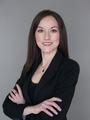 By Meagan Nichols  – Associate Editor, Memphis Business JournalMay 30, 2019, 9:43am EDTSunday package delivery will soon be a reality for FedEx customers.The Memphis-based shipping and logistics giant announced Thursday, May 30, that its subsidiary — FedEx Ground — would deliver every day starting in January 2020. Previously, the company only did seven-day per week delivery during the peak holiday season.“We have made significant investments in capacity, technology, and automation at FedEx Ground over the past 20 years,” said Raj Subramaniam, president and chief operating officer of FedEx Corp., in a release. “These investments have allowed us to gain ground market share for 19 of the last 20 years, and we are now ideally positioned to extend that growth as the average daily volume for small parcels in the U.S. is expected to double by 2026. Expanding our operations to include Sunday residential deliveries further increases our ability to meet the demands of e-commerce shippers and online shoppers.”As part of the announcement, FedEx also said it planned to make changes to improve the efficiency of last-mile delivery. Roughly two million FedEx SmartPost packages previously given to the U.S. Postal Service for residential delivery will start to be integrated into FedEx Ground operations.The release states in part:“Since 2016, state-of-the-art technology has enabled the movement of a FedEx SmartPost package into the FedEx Ground network when another package is destined to the same or nearby address. This has resulted in the integration of approximately 20 percent of FedEx SmartPost packages to date. Starting this fall, the integration of these packages will be significantly accelerated, and the vast majority of FedEx SmartPost package volume is expected to be integrated into FedEx Ground operations for final delivery by the end of 2020.”FedEx Ground is also continuing to adjust to the rapidly growing e-commerce sector and the increase of oversized package delivery. The company said large packages now account for 10 percent of FedEx Ground’s volume and they expect that growth to continue. New facilities, additional equipment, and operational changes are all part of how FedEx is adapting to that e-commerce trend.In September, FedEx announced FedEx Ground would move to six days a weekyear-round starting in January 2019. The new seven-day delivery will be for “the majority of the U.S. population.”This news is the latest attempt by FedEx to tackle e-commerce and last-mile delivery. FedEx debuted the FedEx SameDay Bot in February, which will partner with retailers for residential deliveries.According to the FedEx Ground fact sheet, the operating company has about 115,000 team members who handle nearly nine million packages per day. In total, FedEx delivers about 15 million packages per day.